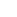 SOLUTIONS FOR ASSISTING PASSENGERS WITH DISABILITIES& SPECIAL NEEDS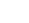 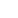 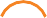 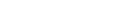 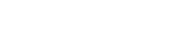 HELPING YOU PROVIDE CONSISTENT CARE TO CREW AND PASSENGERS IN THE AIR AND ON THE GROUNDMedAire is the leading provider of medical, training, equipment and security solutions in the aviation industry. No other provider can match MedAire’s extensive knowledge of a carrier’s operations, governing regulations and three decades of in-flight medical assistance. Our integrated approach helps you provide consistent care to crew and passengers in the air and on the ground.Our training courses cover a wide spectrum of topics from First Aid for In-flight Medical Events to Travel Security Awareness. Each of our training courses teaches the critical skills needed to successfully respond to the events a crewmember or ground staff may encounter at the gate, in the air or while on duty travel.Our courses follow the recommendations set forth by ICAO & IATA they meet regulations set forth by global Civil Aviation Authorities all the while leveraging our 30+ years of real world experience from our best in class assistance platforms MedLink and the Global Response Centre.MedAire courses conform to every learning style including active student participation, scenario based hands-on exercises, instructor skill evaluation and a suite of audio and visual tools to reinforce key topics.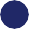 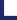 SCENARIOS BASED ON ACTUAL EVENTSTAILORED TO YOUR AIRLINE ENVIRONMENTINTEGRATED WITH MEDAIRE’S MEDLINK, MEDICAL KITS,CRO ASSIST PROGRAM, AND SPECIALTY EQUIPMENTFLEXIBLE TRAINING OPTIONS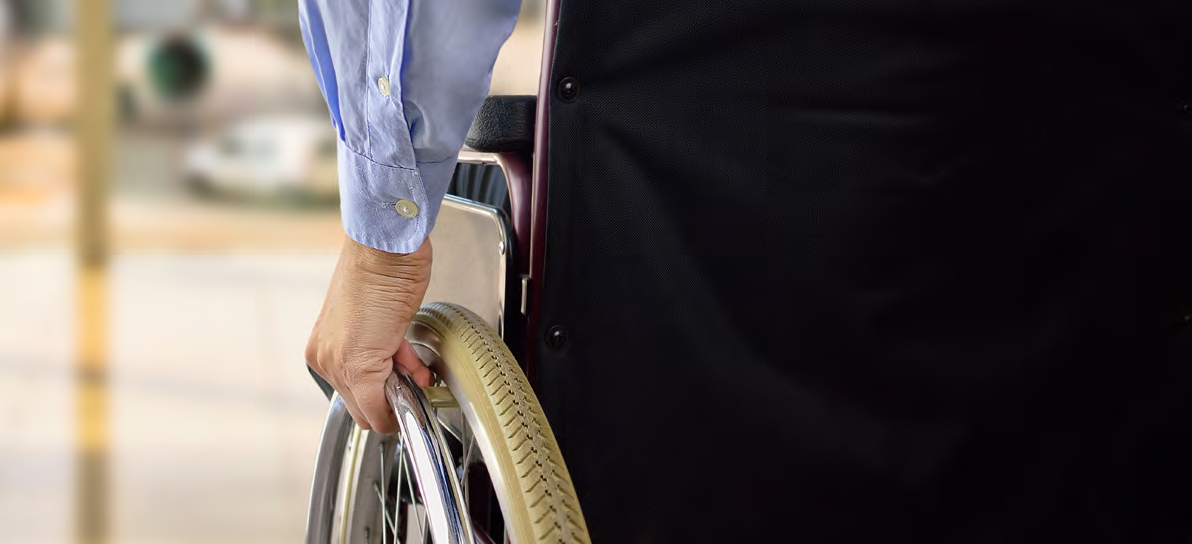 THE US DOT HAS LEVIED FINES TOBOTH AMERICAN AND FOREIGNCARRIERS TOTALING$4,050,000FOR ACAA VIOLATIONS SINCE 2014.NEARLY 70% OF THOSE FINESWERE TO FOREIGN CARRIERSEXPERT CARE, EVERYWHERE.	www.medaire.comDISABILITY AWARENESS TRAININGHELPING AIRPORT AND AIRLINE PERSONNEL TO BEST ASSIST PASSENGERS WITH DISABILITIES.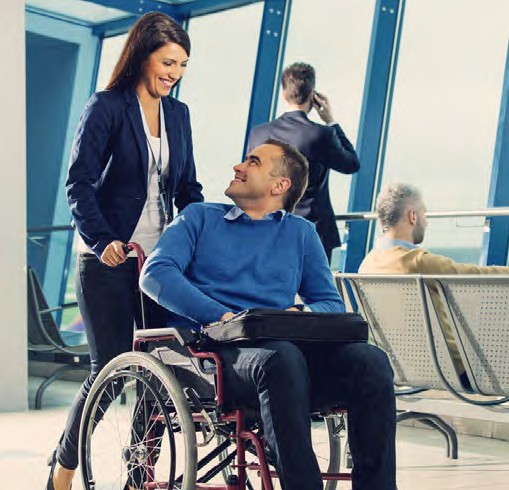 FLEXIBLE TRAINING SOLUTIONSInitial and recurrent trainingTrain-the-trainer solutionsCrew-direct trainingComputer-based trainingSKILLS-BASED WORKSHOPSHands-on exercisesScenarios to adapt theory into practiceReal-world examples & case studiesComplaint resolution techniquesEnsure consistent, sensitive, efficient service is provided to customers with disabilities and those with special medical requirements.Every interaction a passenger has with an airline employee impacts their overall travel experience and image of your operation.Through Disability Awareness Training, you can gain confidence that your personnel and crew will provide consistent, sensitive, efficient care to customers with disabilities and those with special medical requirements.The flexible, skills-based training options allow personnel to learn skills and techniques to provide sensitive, proficient care to customers with disabilities and those with special medical requirements. The result is quality customer service and operational compliance.PASSENGER WITH SPECIAL NEEDSVisual impairmentMobility impairmentHearing impairmentSensory impairmentCognitive or developmental impairmentMedAire provides regulation-specific modules for carriers required to comply with disability laws, including: Regulation (EC) No.1107/2006 of the European Parliament and the Council concerning the rights of disabled persons and persons with reduced mobility when travelling by air. Air Carrier Access Act (ACAA) and its implementing regulations, 14 CFR (part 382).EXPERT CARE, EVERYWHERE.	www.medaire.comAIR CARRIER ACCESS ACT COMPLIANCE SOLUTIONSCOMPLAINTS RESOLUTION OFFICIAL (CRO) TRAINING FOR ACAA COMPLIANCEA clear complaints resolution process is imperative to ensure quality customer service and compliance.This course reviews the responsibilities of the airline as well as those of passengers with disabilities; discusses applicable regulations and regulatory reporting procedures; and teaches skills to successfully resolve conflicts.MedAire provides both Initial and Recurrent CRO Training.BY PHONEAMERICAS: +1 480 333 3700EUROPE: +44 1252 517 951ASIA PACIFIC: +65 6330 9534MIDDLE EAST & AFRICA: +971 42 536020BY EMAILAMERICAS: INFO@MEDAIRE.COM EUROPE: INFO-EU@MEDAIRE.COM ASIA, PACIFIC, MIDDLE EAST & AFRICA: INFO-APMEA@MEDAIRE.COM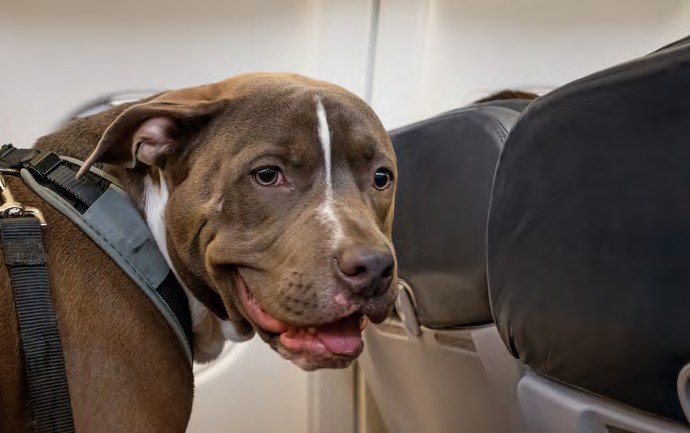 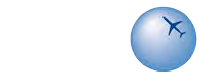 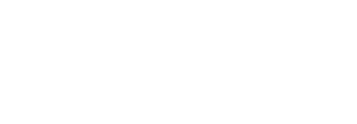 EXPERT CARE, EVERYWHERE.	www.medaire.com